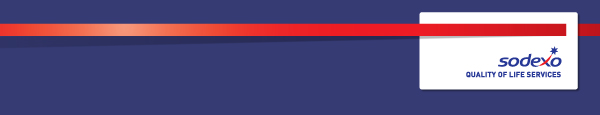 Function:Integrator - Supply Chain ManagementIntegrator - Supply Chain ManagementJob:  Supply Chain Management- DWPSupply Chain Management- DWPPosition:  Head of Supply Chain ManagementHead of Supply Chain ManagementJob holder:n/an/aDate (in job since):n/an/aImmediate manager 
(N+1 Job title and name):TBCTBCAdditional reporting line to:n/an/aPosition location:Leeds Leeds 1.  Purpose of the Job – State concisely the aim of the job.  1.  Purpose of the Job – State concisely the aim of the job.  1.  Purpose of the Job – State concisely the aim of the job.  The purpose of this role is to lead the effective delivery of the functional Supply Chain Management to the Client in a managing agent/integrator model.  You will:Take ownership of the category management of the supply chain and manage the sustained delivery of optimum Supplier performance to the Client’s agreed SLA’sIn spire the Supplier partners to the Integrator model to perform to the right level and exhibit the right behaviours in support of the Client and their estateTake ownership for the SRM and Performance Management Plan and have oversight of all elements of the governance processTake ownership for building strategic relationships with the DWP and their Supply Chain that add value and are based on mutual trustAct as a key strategic interface between the Clients Supply Chain and other Account Management & Functional Delivery TeamsDevelop Supply Chain Strategies in line with current and emerging Client needs to provide strategic advice to the Client and Senior Leadership Team to inform their activity on the financial; risk; innovation aspects of the supply chain Drive innovation and continuous improvement of people, systems and processes.Lead, develop, manage and encourage direct reports and the wider operational team in the management of the Client’s supply chainThe purpose of this role is to lead the effective delivery of the functional Supply Chain Management to the Client in a managing agent/integrator model.  You will:Take ownership of the category management of the supply chain and manage the sustained delivery of optimum Supplier performance to the Client’s agreed SLA’sIn spire the Supplier partners to the Integrator model to perform to the right level and exhibit the right behaviours in support of the Client and their estateTake ownership for the SRM and Performance Management Plan and have oversight of all elements of the governance processTake ownership for building strategic relationships with the DWP and their Supply Chain that add value and are based on mutual trustAct as a key strategic interface between the Clients Supply Chain and other Account Management & Functional Delivery TeamsDevelop Supply Chain Strategies in line with current and emerging Client needs to provide strategic advice to the Client and Senior Leadership Team to inform their activity on the financial; risk; innovation aspects of the supply chain Drive innovation and continuous improvement of people, systems and processes.Lead, develop, manage and encourage direct reports and the wider operational team in the management of the Client’s supply chainThe purpose of this role is to lead the effective delivery of the functional Supply Chain Management to the Client in a managing agent/integrator model.  You will:Take ownership of the category management of the supply chain and manage the sustained delivery of optimum Supplier performance to the Client’s agreed SLA’sIn spire the Supplier partners to the Integrator model to perform to the right level and exhibit the right behaviours in support of the Client and their estateTake ownership for the SRM and Performance Management Plan and have oversight of all elements of the governance processTake ownership for building strategic relationships with the DWP and their Supply Chain that add value and are based on mutual trustAct as a key strategic interface between the Clients Supply Chain and other Account Management & Functional Delivery TeamsDevelop Supply Chain Strategies in line with current and emerging Client needs to provide strategic advice to the Client and Senior Leadership Team to inform their activity on the financial; risk; innovation aspects of the supply chain Drive innovation and continuous improvement of people, systems and processes.Lead, develop, manage and encourage direct reports and the wider operational team in the management of the Client’s supply chain2. 	Dimensions – Point out the main figures / indicators to give some insight on the “volumes” managed by the position and/or the activity of the Department.2. 	Dimensions – Point out the main figures / indicators to give some insight on the “volumes” managed by the position and/or the activity of the Department.2. 	Dimensions – Point out the main figures / indicators to give some insight on the “volumes” managed by the position and/or the activity of the Department.Spend Under Management = TBC - £250mLocations Under Management = TBC - 800Key Supplier Relationships = TBC - 25Spend Under Management = TBC - £250mLocations Under Management = TBC - 800Key Supplier Relationships = TBC - 25Spend Under Management = TBC - £250mLocations Under Management = TBC - 800Key Supplier Relationships = TBC - 253. 	Organisation chart – Indicate schematically the position of the job within the organisation. It is sufficient to indicate one hierarchical level above (including possible functional boss) and, if applicable, one below the position. In the horizontal direction, the other jobs reporting to the same superior should be indicated.4. Context and main issues – Describe the most difficult types of problems the jobholder has to face (internal or external to Sodexo) and/or the regulations, guidelines, practices that are to be adhered to.Leadership - build and maintain category expertise to enable strategic advice to the Client and Senior Leadership Team to inform their Policy on the  financial; risk; innovation aspects of the category across all functionsGovernance - Agree and document all contract administration processes, required documentation, meeting/reporting timetables for all parties and required roles thereinRelationships - establish and develop excellent working relationship with the Client; Customers; Suppliers, internal functions and other relevant external bodiesRisk Management – working with the compliance team ensure the supply chain meets its Health and Safety obligations and carries out commensurate corrective action where necessary5.  Main assignments – Indicate the main activities / duties to be conducted in the job.Ownership of the governance process for the Supply Chain and oversight of their operational managementThe on-going performance; commercial and risk management of the supply chainIdentification of Continuous Improvement opportunities within the supply chain Support the Client in the Procurement of their supply chain as necessary, including drafting any contract variations within the contract administration processAd hoc Project work as agreed by the Client6.  Accountabilities – Give the 3 to 5 key outputs of the position vis-à-vis the organization; they should focus on end results, not duties or activities.Development and execution of the Category Strategies and supplier development plans as agreed with the clientDevelopment and execution of the Supplier Relationship Management model through the agreed governance processDevelopment and execution of the supply chain Performance Delivery Plans to ensure contractual obligations are delivered and sustained with respect to supplier KPI’s, managing corrective action activities as necessary.Delivery of the Commercial Model, including identification of savings opportunities from Category Management activitiesOversight of risks in the supply chain, to report and mitigate via formal risk management processManage and report on supplier performance and oversee the development of corrective actions 7.  Person Specification – Indicate the skills, knowledge and experience that the job holder should require to conduct the role effectivelyGraduate calibre with Professional Stage CIPS qualification or equivalent relevant Professional QualificationSubstantial Commercial leadership experience and specific relevant depth of category experience gained within a Property, Facilities Management or similar complex function within a large, matrix organisationPreviously managed a team/team leader organisation leading on the development, review, negotiation and execution of large, complex contracts, and overseeing all commercial aspects of supplier performance and awareness of relevant compliance and regulatory requirementsCommercial management of strategic suppliers, building positive relationships that address stakeholder strategies and ensure a culture of effective performance management Experience of successfully managing large, diverse teams spread over different locations, building team capability and increasing staff engagementSufficient and relevant experience of solving problems by delivering solutions in an administrative; customer service; supplier related environment Excellent communication skills to enable the development of strong, sustainable relationships both internally and externally Able to influence key stakeholders towards Commercial solutions that give a balance of optimal commercial performance whilst delivering on business strategy,  including the design and delivery of initiatives that support organisation strategyExperienced in drafting & negotiating supplier contractsUnderstanding of “Continuous Improvement Programme” implementation with Strategic SuppliersKnowledge of Supplier and Customer Relationship Management tools and techniques and their application Knowledge and implementation of risk management strategies and processes 8.  Competencies – Indicate which of the Sodexo core competencies and any professional competencies that the role requires9.  Management Approval – To be completed by document owner